INDICAÇÃO Nº 1212/2019Assunto: Solicita a implantação de lixeira no ponto de ônibus da Av. Mal. Castelo Branco.Senhor Presidente,INDICO ao Sr. Prefeito Municipal, nos termos do Regimento Interno desta Casa de Leis, que se digne V. Ex.ª determinar ao setor competente, que providencie a implantação de lixeira no ponto de ônibus da Av. Mal. Castelo Branco, em frente ao Restaurante Rincão dos Pampas.SALA DAS SESSÕES, 04 de agosto de 2019.LEILA BEDANIVereadora – PV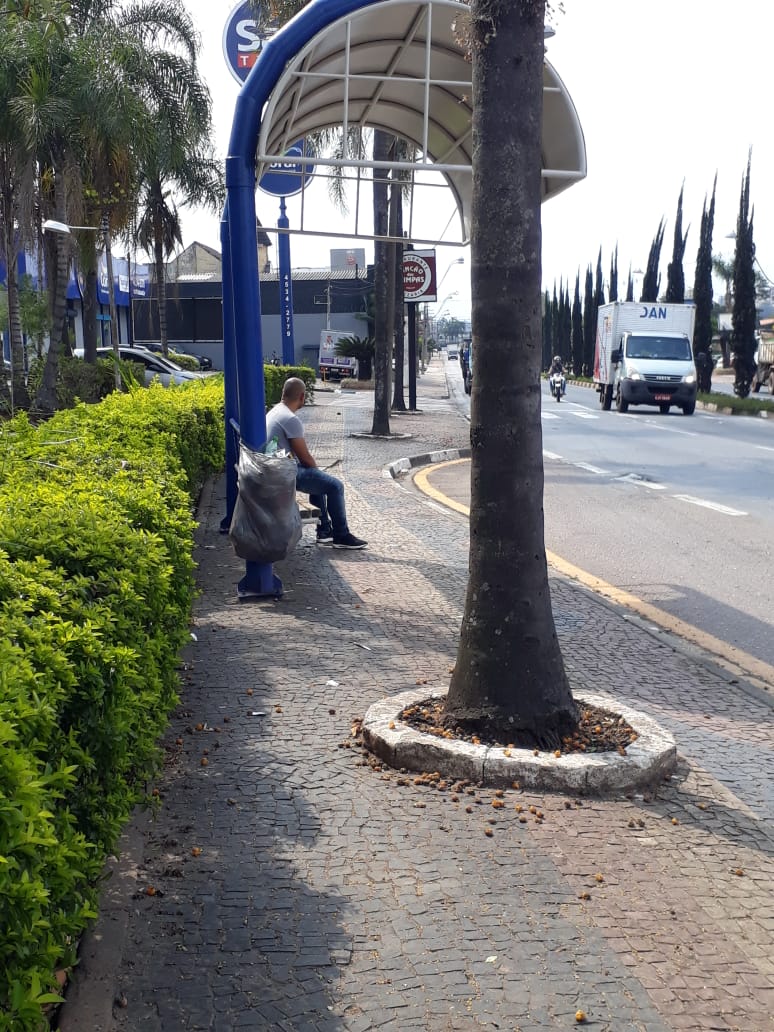 